VERBALE DI PRESENTAZIONE ALLA COMMISSIONE ELETTORALE DI UNA LISTA DI CANDIDATI PER LE ELEZIONI DEL CONSIGLIO DI ISTITUTOCOMPONENTE___________________________(1)Il giorno __________ del mese di _______________ dell’anno_________, alle ore _________, il /la Sig./ra ________________________(2), nella sua qualità di primo/a firmatario/a, ha presentato alla Segreteria della Commissione Elettorale di questo Istituto la lista contraddistinta dal motto(3):______________________________________________________________________________con Candidati N.____ (4) e sottoscritta da Presentatori N.______(5)Il Presentatore della lista__________________________________(1) Indicare “Alunni”, “Genitori”, “Docenti” o “Personale ATA”.(2) Deve coincidere con il primo nominativo dell’elenco dei presentatori.(3) Il motto è obbligatorio e deve essere compilato prima della consegna del presente modulo.(4) Alunni: massimo 8. Genitori: massimo 8. Docenti: massimo 16. Personale ATA: massimo 4.(5) Alunni: 20 presentatori. Genitori: 20 presentatori. Docenti e ATA: 1/10 degli elettori, con arrotondamento all’unità superiore.NB: i candidati non possono essere contemporaneamente anche presentatori.------------------------------------------------------------------------------------------------------------------------RISERVATO ALLA COMMISSIONE ELETTORALEVisto l'ordine di presentazione rispetto alle altre liste della stessa componente, la Commissione Elettorale assegna a questa lista il numero romano: _____La Segreteria della C. E.I suddetti candidati, in possesso del diritto di elettorato attivo e passivo per la Componente____________ (2) e   compresi   negli elenchi degli Elettori presso l’Istituto, in  relazione  alla  prossima  presentazione  di  una  Lista  di  Candidati  contraddistinta  dal  MOTTO:_____________________________________________________________ 		DICHIARANOdi accettare la propria candidatura nella lista stessa e di impegnarsi a non far parte di altre liste della stessa componente per lo stesso Consiglio Scolastico.Frattamaggiore, lì  	AUTENTICAZIONE DELLA FIRMALa firma verrà autenticata tramite mail dalla commissione elettorale/team digitale.(1) Alunni: massimo 8 candidati; Genitori: massimo 8 candidati. Docenti: massimo 16 candidati. Personale ATA: massimo 4 candidati.(2) Completare “alunni”, “genitori”, “docenti”, “pers. ATA”.I suddetti, in possesso del diritto di elettorato attivo e passivo e compresi negli elenchi degli Elettori presso il Liceo “F. Durante” di Frattamaggiore, in  relazione  alla  prossima  presentazione  di  una  Lista  di  Candidati  contraddistinta  dal  MOTTO:___________________________________________________________________ 		DICHIARANOdi presentare la lista stessa, di non aver presentato né di intendere presentare altre liste.Frattamaggiore, lì  	AUTENTICAZIONE DELLA FIRMALa firma verrà autenticata tramite mail dalla commissione elettorale/team digitale.Frattamaggiore, lì ___________________Comunicazione del rappresentante di listaAl Presidente della Commissione elettoraleIl /La Sottoscritto/a _________________________ in qualità di primo/a firmatario/a tra i presentatori di questa lista di candidati  COMUNICA il seguente nominativo: ________________________  quale rappresentante di lista presso la Commissione Elettorale di Istituto.Frattamaggiore, lì                                              Firma__________________________VERIFICA DELLA REGOLARITà DELLA LISTAIn data odierna la Commissione Elettorale ha provveduto a verificare la regolarità della lista presentata. Esaminata tutta la documentazione, la Commissione dichiara la lista:Regolare. Provvede a esporre all’albo la lista medesima con il n.____Irregolare. Espone all’albo la lista presentata corredata delle osservazioni e indicazioni alle quali il primo firmatario dovrà adempiere per la regolarizzazione della stessa.In caso di mancata regolarizzazione entro 5 giorni dalla pubblicazione  la lista sarà esclusa dalla consultazione elettorale.Frattamaggiore, lì                                                       La Segreteria della C.E._______________________________________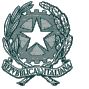 Ministero dellaPubblica IstruzioneLICEO CLASSICO STATALELICEO SCIENZE UMANE STATALE “F. DURANTE”Cod. Mecc. NAPC300002  –  c.f. 80032500631Via G. Matteotti, 132  80027 – Frattamaggiore – NA –Tel. 081 8318981 – Fax 081 8342704 –sito web: www.liceofrancescodurante.gov.it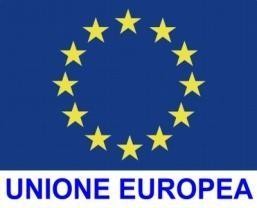 Ministero dellaPubblica IstruzioneLICEO CLASSICO STATALELICEO SCIENZE UMANE STATALE “F. DURANTE”Cod. Mecc. NAPC300002  –  c.f. 80032500631Via G. Matteotti, 132  80027 – Frattamaggiore – NA –Tel. 081 8318981 – Fax 081 8342704 –sito web: www.liceofrancescodurante.gov.itN. (1)Cognome e NomeLuogo di nascitaData di nascitaFirma del candidatoIndirizzo e-mail istituzionale 12345678Ministero dellaPubblica IstruzioneLICEO CLASSICO STATALELICEO SCIENZE UMANE STATALE “F. DURANTE”Cod. Mecc. NAPC300002  –  c.f. 80032500631Via G. Matteotti, 132  80027 – Frattamaggiore – NA –Tel. 081 8318981 – Fax 081 8342704 –sito web: www.liceofrancescodurante.gov.itNCognome e NomeLuogo di nascitaData di nascitaFirma del presentatoreIndirizzo e-mail istituzionale1234567891011121314151617181920Ministero dellaPubblica IstruzioneLICEO CLASSICO STATALELICEO SCIENZE UMANE STATALE “F. DURANTE”Cod. Mecc. NAPC300002  –  c.f. 80032500631Via G. Matteotti, 132  80027 – Frattamaggiore – NA –Tel. 081 8318981 – Fax 081 8342704 –sito web: www.liceofrancescodurante.gov.it